Seznam účastníků 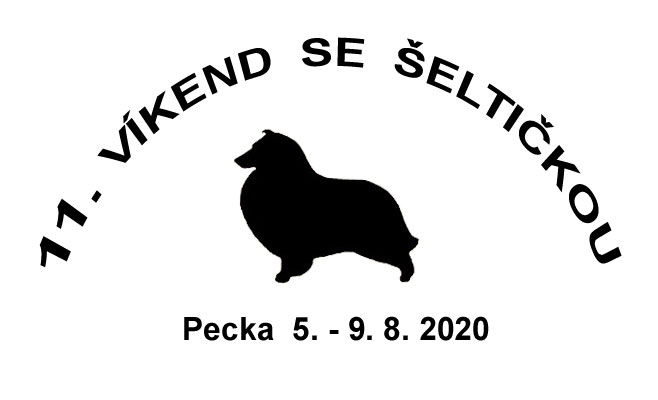 11. Víkendu se šeltičkou67 šeltií11 dalších psů jiného plemeneCelkem 78 psůPříjmení, jménoJméno psa, chovatelská staniceAmbrožová Hana-Bernardová NicolYummi Yu Fort Fox, Hero Holmes Fort FoxBílková MagdaGreat Joy ze Smrčkova dvora, Gar Bage Can Koryfej, Gummy Bear Serenczas, Black Obsession Forest Land ChilaboČáňová MartinaAlex AnarelaHabermannová EvaBallantina z Duhového kopce, Birioni z Ballabaru  Habrová VeronikaKassandra Moravské srdce, Komtesa Verny Tieň, Aurora ze Zátoky květinHoferková EliškaEvelin Chřibské polesí, Nitouche z Ďáblovy studánky, Nugetka z Ďáblovy studánky, Pandora Moravské srdceHoráčková MargitGhost Buster ze Smrčkova dvoraHronová BoženaQuitance z Ďáblovy studánky, Ginny BarabelJelínková JindřiškaBe as Icy z Ďáblovy studánky, Galánka z Ďáblovy studánkyKabelková JanaFigaro Sol OriensKarkošková SlavěnaCeegee z Barbořínského vršku, Van Helsing von Schnappi SchnappMařáčková OlgaCeleste z Lomu ve skále, Jingle Bell z Lomu ve SkáleMusilová VeronikaForte Sol OriensNováková EvaLíza z Karlova hrádku, Godie od Kamenité říčky, Gaia Bella CambriaNováková OlgaEmbargo z Ďáblovy studánkyOcetková PetraEroica Sol Oriens, Wild Rose z Ďáblovy studánky, Galliarda Sol OriensOmelková VladimíraGorda Moravské srdce, Mortimer Moravské srdceSluková DanaDorisa Zlatá naděje, Agie Zlatá nadějeSmrčková IlonaDambra od Belinky, Chantal Lenfir, Beruška Gold Rebecca,
Beauty ze Smrčkova dvora, Casanova ze Smrčkova dvora, Annie Lee Castle, Way of Life Koryfej, Glory Day ze Smrčkova dvora, Acme of Joy KoryfejSvětnicová KamilaBenie Gold z Holické stráněŠtemproková MichaelaDamon Modrá odysea, Mafie z Ďáblovy studánky, Hessy Moravské srdceŠvecová HanaKassiopeia z Ďáblovy studánky, Andromeda z VepaluVávrová EvaXLove Chancy Remus, XVilda Chancy Remus, Aqua Vitae Chancy Remus, Pretty Fairytel Chancy Remus, Coffee Cream z Ďáblovy studánkyVocelková AlenaNiké Moravské srdceVojtaššáková PetraRomantic Story Perla z PolabíVoldánová DagmarFresh Flora Fort Fox, Arven z Kimovy smečkyZemková JanaOnly One Perla z Polabí, Dream Come True Perla z PolabíZvědínková VěraCaramelka Barabel, Alan LišticeŽáková DanaOrion Moravské srdcePříjmení, jménoNešeltičí účastníciHoferek VladimírCora Aknara Black - štěně NOHoráčková MargitXsony z Agova dvora, Sáry ze Šternberské strže – malí kníračiMalíková LucieWiffi Krásná louka - krátkosrstá kolieNováková OlgaWest Krásná louka, Artex Energy-Spirit - krátkosrsté kolieŠebánek JaroslavCharlotta Trojan z Lomné – bernský salašnický pesŠtemproková MichaelaCaynne of Bohemia balada - krátkosrstá kolie, Shinju Prima Nova - shibaVoldánová RenataBaxi der Herder Legionär, Ruffi du Roayume de Géane – holandští ovčáci